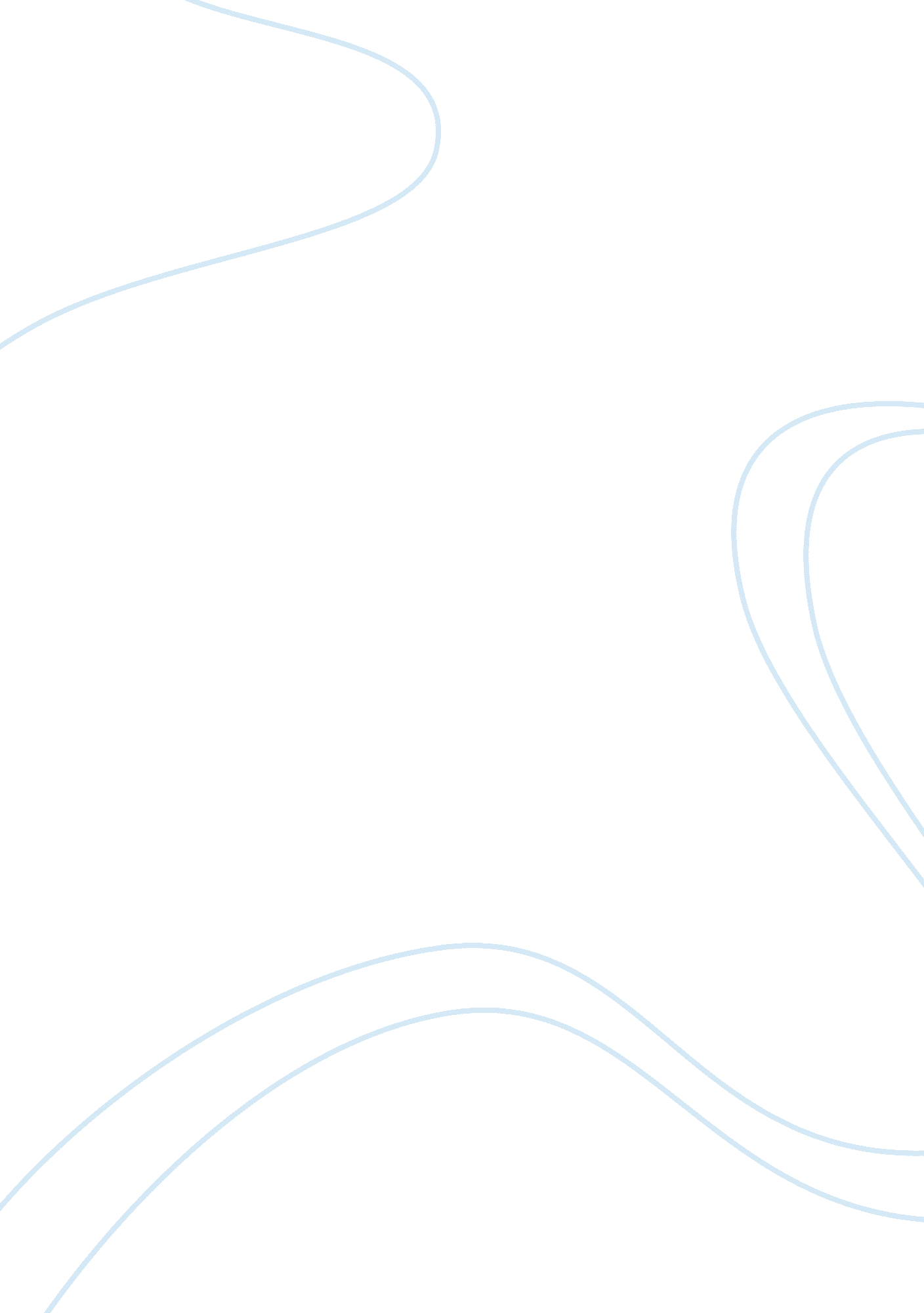 What do you think are the most important qualitiesSociology, Communication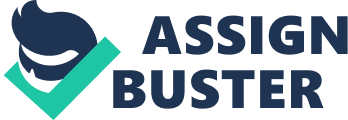 What do you think makes you a good call center agent? Am a responsible and positive person, I am totally dedicated to my job. AndI believewill get along well with colleagues, learn from each of them and become an asset to the company. What I can bring into this position is my 10 years of customer service experience, the passion to help others in a timely manner. Plus the ability to communicate and build customer relationships. I see more challenges ahead of me and that's something thrive on. I'm a quick learner and take pride in all my work. Why should we hire you? ; You should hire me because although may not have experience, I am very much willing to learn the gropes and be trained. Believe that have the exquisite competence and qualities that perfectly fit this position. I want to be part of this company and believe that would be a valuable asset to it. Tell me about yourself ; It's my pleasure to introduce myself to you; basically I'm Aziza Del Rosaries. I graduated from Holy Angel University with a bachelor degree in business administration major in accounting. Am an industrious person, open to criticism, hardworking. I can easily get along with others. I'm loyal, sincere, energetic and approachable person am a fast learner and responsible person willing to learn and focus on what am applying for. Why do you want to work in a call center? 